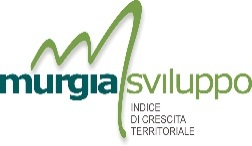 COMUNICAZIONE PER L'INSTALLAZIONE DI DEHOR PRESSO ESERCIZI DI SOMMINISTRAZIONE DI ALIMENTI E BEVANDEIL/LA SOTTOSCRITTO/A	(sempre necessario)PER CONTO DELLA DITTA O SOCIETÀ	(eventuale)Localizzazione dell'esercizio di somministrazione al pubblico di alimenti e bevande(Da indicare solo se diversi dai dati relativi ai fabbricati)CHIEDESEZIONE A - AUTORIZZAZIONE ALL'OCCUPAZIONE SUOLO PUBBLICO Caratteristiche dehor(*) Durata massima pari a 15 gg anche non consecutivi(Comprensivo di tutti gli arredi, tavoli, sedie, ombrelloni, fioriere, cestini, ecc.)DICHIARAZIONIIl/La sottoscritto/a, consapevole delle pene stabilite per false attestazioni e mendaci dichiarazioni ai sensi dell'art. 76 del D.P.R. 28/12/2000 n. 445 e degli artt. 483, 495 e 496 del Codice Penale e che inoltre, qualora dal controllo effettuato emerga la non veridicità del contenuto della dichiarazione resa, decadrà dai benefici conseguenti al provvedimento conseguito sulla base della dichiarazione non veritiera ai sensi dell'art. 75 del D.P.R. 28/12/2000 n. 445, sotto la propria responsabilità.DICHIARAALLEGATICognomeCognomeNomeNomeNomeCodice fiscaleData di nascitaSessoCittadinanzaCittadinanzaCittadinanzaCittadinanza-	Luogo di nascitaLuogo di nascitaProvinciaProvinciaStatoStatoResidenzaResidenzaComuneComuneProvinciaCAPStatoStatoIndirizzoIndirizzoCivicoScalaPianoInternoTelefonoTelefonoCellulareCellulareCellulareFaxPEC (Domicilio elettronico)PEC (Domicilio elettronico)EmailEmailEmailIn qualità di-Denominazione o ragione socialeCodice fiscaleCodice fiscaleCodice fiscalePartita ivaSede legale/socialeComuneProvinciaProvinciaCAPStatoIndirizzoCivicoScalaPianoInternoTelefonoCellulareCellulareCellulareFaxPosta Elettronica Certificata (PEC)EmailN. di iscrizione al R.I.CCIAA diCCIAA diCCIAA diDataN. di iscrizione al R.E.A.CCIAA diCCIAA diCCIAA diDataEstremi dell'atto costitutivoEstremi dell'atto costitutivoEstremi dell'atto costitutivoEstremi dell'atto costitutivoEstremi dell'atto costitutivoEstremi dell'atto costitutivoEstremi dell'atto costitutivoEstremi dell'atto costitutivoattività sita inattività sita inattività sita inComuneComuneComuneCAPIndirizzo (Via, Viale, Piazza, ecc.)Indirizzo (Via, Viale, Piazza, ecc.)Indirizzo (Via, Viale, Piazza, ecc.)Num. civicoScalaScalaPianoInternocensito al catastoFabbricatiSezioneFoglioMappaleTerreniSezioneFoglioMappaleInsegnal'autorizzazione all'installazione del dehorl'autorizzazione all'installazione del dehorsu suolo pubblicosu suolo privato ad uso pubblicooccupazione temporanea di suolo pubblico da svolgersi inComuneCAPIndirizzo (Via, Viale, Piazza, ecc.)Num. civicoScalaPianoInternoTipologiaTipologiaTipologiaTipologiaoccupazione di suolo pubblicooccupazione di suolo pubblicooccupazione di suolo pubblicooccupazione di suolo privato ad uso pubblicooccupazione di suolo privato ad uso pubblicooccupazione di suolo privato ad uso pubblicoEstremiData inizioData fine (*)Da A Da A Da A Da A Totale Giorni(*)DimensioniDimensionimX mTotale (m2)Il dehor è situatoIl dehor è situatosulla carreggiatasu area privatasotto percorso porticatosu stalli di sostasul marciapiedein parte su marciapiede e in parte su carreggiatasu area verdesu area riservata altri utenti (es carico/scarico, spazi per invalidi)su banchinaNote aggiuntive ed eventuali comunicazioniProcura speciale / DelegaProcura speciale / DelegaProcura speciale / DelegaProcura speciale / DelegaAttestazione versamento di € 	 sul c/c 	 per diritti S.U.A.P.Attestazione versamento di € 	 sul c/c 	 per diritti S.U.A.P.Attestazione versamento di € 	 sul c/c 	 per diritti S.U.A.P.Attestazione versamento di € 	 sul c/c 	 per diritti S.U.A.P.Data pagamentoImporto €Quietanza n°Estratto catastale (in caso d'installazione su suolo privato)Estratto catastale (in caso d'installazione su suolo privato)Estratto catastale (in caso d'installazione su suolo privato)Estratto catastale (in caso d'installazione su suolo privato)Titolo di proprietà o autorizzazione della proprietà/condominio (in caso d'installazione su suolo privato)Titolo di proprietà o autorizzazione della proprietà/condominio (in caso d'installazione su suolo privato)Titolo di proprietà o autorizzazione della proprietà/condominio (in caso d'installazione su suolo privato)Titolo di proprietà o autorizzazione della proprietà/condominio (in caso d'installazione su suolo privato)Progetto - piante, sezioni, prospettiProgetto - piante, sezioni, prospettiProgetto - piante, sezioni, prospettiProgetto - piante, sezioni, prospettiRelazione tecnica con dettagliata descrizione dei materialiRelazione tecnica con dettagliata descrizione dei materialiRelazione tecnica con dettagliata descrizione dei materialiRelazione tecnica con dettagliata descrizione dei materialiDocumentazione fotografica del sitoDocumentazione fotografica del sitoDocumentazione fotografica del sitoDocumentazione fotografica del sitoAttestazione pagamento canone per occupazione suolo pubblico Attestazione pagamento canone per occupazione suolo pubblico Attestazione pagamento canone per occupazione suolo pubblico Attestazione pagamento canone per occupazione suolo pubblico Attestazione pagamento canone per occupazione suolo pubblico 